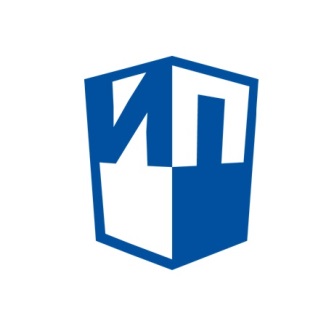 Информационное письмоУважаемые коллеги! Издательство «Просвещение» приглашает Вас 25 апреля 2018 года с 11:00 до 13:00 (по московскому времени) присоединиться к интернет-семинару методиста Центра гуманитарного образования АО «Издательство «Просвещение» Акимовой Елены Юрьевны, на тему «Переход на линейную систему изучения истории и проблема старшей школы. Образовательные вызовы и пути их решения».Для участия в вебинаре необходимо в любое удобное время перейти по ссылке:https://events.webinar.ru/19585/1080643и заполнить регистрационную форму «Зарегистрироваться на мероприятие». На указанный Вами e-mail придет письмо с персональной ссылкой для входа на интернет-семинар, по которой необходимо перейти за 15 минут до начала.Участие в интернет-семинаре бесплатное.Слушателям будет доступна ссылка для бесплатного скачивания в электронном виде Сертификата участника вебинара.Контактное лицо от издательства «Просвещение»:Лушников Андрей Анатольевич, тел. 8 (495)789-30-40 (доб. 44-90), е-mail: ALushnikov@prosv.ruЖелаем продуктивного участия в интернет-семинаре!С уважением, Издательство «Просвещение»